CENTRALIZED ACCESS DESK 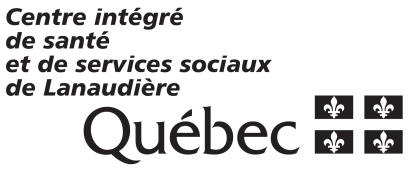 ID-ASD-PD DIRECTORATEAPPLICATION FOR SERVICESIdentification of the clientIdentification of the clientIdentification of the clientIdentification of the clientIdentification of the clientIdentification of the clientIdentification of the clientIdentification of the clientIdentification of the clientIdentification of the clientIdentification of the clientIdentification of the clientIdentification of the clientIdentification of the clientIdentification of the clientIdentification of the clientIdentification of the clientIdentification of the clientIdentification of the clientIdentification of the clientIdentification of the clientIdentification of the clientLAST NAME:FIRST NAME:FIRST NAME:FIRST NAME:FIRST NAME:Date of birth:Date of birth:Date of birth:Gender:Gender:Gender:Gender:F  	M	F  	M	F  	M	F  	M	F  	M	Health insurance number:Health insurance number:Health insurance number:Health insurance number:Health insurance number:Health insurance number:Health insurance number:Expiry:Expiry:Expiry:Expiry:Address:Address:City: City: Postal code:       Postal code:       Postal code:       Postal code:       Telephone:Telephone:Home:      Home:      Home:      Home:      Home:      Home:      Home:      Cell:      Cell:      Cell:      Cell:      Cell:      Work:      	Ext.:      Work:      	Ext.:      Work:      	Ext.:      Work:      	Ext.:      Work:      	Ext.:      Work:      	Ext.:      Work:      	Ext.:      Work:      	Ext.:      Email:Email:Living environment:Living environment:Legal guardianship:Legal guardianship:Mother 	Father 	Other 	Specify:      Mother 	Father 	Other 	Specify:      Mother 	Father 	Other 	Specify:      Mother 	Father 	Other 	Specify:      Mother 	Father 	Other 	Specify:      Mother 	Father 	Other 	Specify:      Mother 	Father 	Other 	Specify:      Mother 	Father 	Other 	Specify:      Mother 	Father 	Other 	Specify:      Mother 	Father 	Other 	Specify:      Mother 	Father 	Other 	Specify:      Mother 	Father 	Other 	Specify:      Mother 	Father 	Other 	Specify:      Mother 	Father 	Other 	Specify:      Mother 	Father 	Other 	Specify:      Mother 	Father 	Other 	Specify:      Mother 	Father 	Other 	Specify:      Mother 	Father 	Other 	Specify:      Mother 	Father 	Other 	Specify:      Mother 	Father 	Other 	Specify:      Father (name):Father (name):Tel.:      Tel.:      Tel.:      Tel.:      Tel.:      Tel.:      Tel.:      Tel.:      Email:      Email:      Email:      Email:      Email:      Email:      Mother (name):Mother (name):Tel.:      Tel.:      Tel.:      Tel.:      Tel.:      Tel.:      Tel.:      Tel.:      Email:      Email:      Email:      Email:      Email:      Email:      Spouse:Spouse:Tel.:      Tel.:      Tel.:      Tel.:      Tel.:      Tel.:      Tel.:      Tel.:      Email:      Email:      Email:      Email:      Email:      Email:      Languages spoken:	English 		French  	Other 	Specify:      Languages spoken:	English 		French  	Other 	Specify:      Languages spoken:	English 		French  	Other 	Specify:      Languages spoken:	English 		French  	Other 	Specify:      Languages spoken:	English 		French  	Other 	Specify:      Languages spoken:	English 		French  	Other 	Specify:      Languages spoken:	English 		French  	Other 	Specify:      Languages spoken:	English 		French  	Other 	Specify:      Languages spoken:	English 		French  	Other 	Specify:      Languages spoken:	English 		French  	Other 	Specify:      Languages spoken:	English 		French  	Other 	Specify:      Languages spoken:	English 		French  	Other 	Specify:      Languages spoken:	English 		French  	Other 	Specify:      Languages spoken:	English 		French  	Other 	Specify:      Languages spoken:	English 		French  	Other 	Specify:      Languages spoken:	English 		French  	Other 	Specify:      Languages spoken:	English 		French  	Other 	Specify:      Languages spoken:	English 		French  	Other 	Specify:      Languages spoken:	English 		French  	Other 	Specify:      Languages spoken:	English 		French  	Other 	Specify:      Languages spoken:	English 		French  	Other 	Specify:      Languages spoken:	English 		French  	Other 	Specify:      Mode of communication:		Telephone 	TDD	Mode of communication:		Telephone 	TDD	Mode of communication:		Telephone 	TDD	Mode of communication:		Telephone 	TDD	Mode of communication:		Telephone 	TDD	Mode of communication:		Telephone 	TDD	Mode of communication:		Telephone 	TDD	Mode of communication:		Telephone 	TDD	Mode of communication:		Telephone 	TDD	Mode of communication:		Telephone 	TDD	Mode of communication:		Telephone 	TDD	Mode of communication:		Telephone 	TDD	Mode of communication:		Telephone 	TDD	Mode of communication:		Telephone 	TDD	Mode of communication:		Telephone 	TDD	Mode of communication:		Telephone 	TDD	Mode of communication:		Telephone 	TDD	Legislation: AHSSS YPA Legislation: AHSSS YPA Legislation: AHSSS YPA Legislation: AHSSS YPA Legislation: AHSSS YPA Applicant – Check if this is the same as the Identification of the client  	Applicant – Check if this is the same as the Identification of the client  	Applicant – Check if this is the same as the Identification of the client  	Applicant – Check if this is the same as the Identification of the client  	Applicant – Check if this is the same as the Identification of the client  	Applicant – Check if this is the same as the Identification of the client  	Applicant – Check if this is the same as the Identification of the client  	Applicant – Check if this is the same as the Identification of the client  	Applicant – Check if this is the same as the Identification of the client  	Applicant – Check if this is the same as the Identification of the client  	Applicant – Check if this is the same as the Identification of the client  	Applicant – Check if this is the same as the Identification of the client  	Applicant – Check if this is the same as the Identification of the client  	Applicant – Check if this is the same as the Identification of the client  	Applicant – Check if this is the same as the Identification of the client  	Applicant – Check if this is the same as the Identification of the client  	Applicant – Check if this is the same as the Identification of the client  	Applicant – Check if this is the same as the Identification of the client  	Applicant – Check if this is the same as the Identification of the client  	Applicant – Check if this is the same as the Identification of the client  	Applicant – Check if this is the same as the Identification of the client  	Applicant – Check if this is the same as the Identification of the client  	 LAST NAME: LAST NAME:FIRST NAME:FIRST NAME:FIRST NAME:FIRST NAME:Title or kinship:Title or kinship:Title or kinship:Title or kinship:Title or kinship:Title or kinship:Telephone:Telephone:Telephone:Telephone:Institution:Institution:Program:Program:Program:Program:Address:Address:Reason for the applicationReason for the applicationReason for the applicationReason for the applicationReason for the applicationReason for the applicationReason for the applicationReason for the applicationReason for the applicationReason for the applicationReason for the applicationReason for the applicationReason for the applicationReason for the applicationReason for the applicationReason for the applicationReason for the applicationReason for the applicationReason for the applicationReason for the applicationReason for the applicationReason for the applicationDevelopmental delay:	Disability related to:	Motor development		Communication development		Cognitive development		Development of autonomy	Developmental delay:	Disability related to:	Motor development		Communication development		Cognitive development		Development of autonomy	Developmental delay:	Disability related to:	Motor development		Communication development		Cognitive development		Development of autonomy	Developmental delay:	Disability related to:	Motor development		Communication development		Cognitive development		Development of autonomy	Developmental delay:	Disability related to:	Motor development		Communication development		Cognitive development		Development of autonomy	Developmental delay:	Disability related to:	Motor development		Communication development		Cognitive development		Development of autonomy	Developmental delay:	Disability related to:	Motor development		Communication development		Cognitive development		Development of autonomy	Developmental delay:	Disability related to:	Motor development		Communication development		Cognitive development		Development of autonomy	Developmental delay:	Disability related to:	Motor development		Communication development		Cognitive development		Development of autonomy	Developmental delay:	Disability related to:	Motor development		Communication development		Cognitive development		Development of autonomy	Developmental delay:	Disability related to:	Motor development		Communication development		Cognitive development		Development of autonomy	Developmental delay:	Disability related to:	Motor development		Communication development		Cognitive development		Development of autonomy	Developmental delay:	Disability related to:	Motor development		Communication development		Cognitive development		Development of autonomy	Intellectual disability			Hearing impairment			Language impairment 			Motor impairment 			Visual impairment – complete Annex 1	Autism spectrum disorder	Intellectual disability			Hearing impairment			Language impairment 			Motor impairment 			Visual impairment – complete Annex 1	Autism spectrum disorder	Intellectual disability			Hearing impairment			Language impairment 			Motor impairment 			Visual impairment – complete Annex 1	Autism spectrum disorder	Intellectual disability			Hearing impairment			Language impairment 			Motor impairment 			Visual impairment – complete Annex 1	Autism spectrum disorder	Intellectual disability			Hearing impairment			Language impairment 			Motor impairment 			Visual impairment – complete Annex 1	Autism spectrum disorder	Intellectual disability			Hearing impairment			Language impairment 			Motor impairment 			Visual impairment – complete Annex 1	Autism spectrum disorder	Intellectual disability			Hearing impairment			Language impairment 			Motor impairment 			Visual impairment – complete Annex 1	Autism spectrum disorder	Intellectual disability			Hearing impairment			Language impairment 			Motor impairment 			Visual impairment – complete Annex 1	Autism spectrum disorder	Intellectual disability			Hearing impairment			Language impairment 			Motor impairment 			Visual impairment – complete Annex 1	Autism spectrum disorder	Comments:      Comments:      Comments:      Comments:      Comments:      Comments:      Comments:      Comments:      Comments:      Comments:      Comments:      Comments:      Comments:      Comments:      Comments:      Comments:      Comments:      Comments:      Comments:      Comments:      Comments:      Comments:      Medical and professional informationMedical and professional informationMedical and professional informationMedical and professional informationMedical and professional informationMedical and professional informationMedical and professional informationMedical and professional informationMedical and professional informationMedical and professional informationMedical and professional informationMedical and professional informationMedical and professional informationMedical and professional informationMedical and professional informationMedical and professional informationMedical and professional informationMedical and professional informationMedical and professional informationMedical and professional informationMedical and professional informationMedical and professional informationDiagnosis or professional conclusion:      Diagnosis or professional conclusion:      Diagnosis or professional conclusion:      Diagnosis or professional conclusion:      Diagnosis or professional conclusion:      Diagnosis or professional conclusion:      Diagnosis or professional conclusion:      Diagnosis or professional conclusion:      Diagnosis or professional conclusion:      Diagnosis or professional conclusion:      Diagnosis or professional conclusion:      Diagnosis or professional conclusion:      Diagnosis or professional conclusion:      Diagnosis or professional conclusion:      Diagnosis or professional conclusion:      Diagnosis or professional conclusion:      Diagnosis or professional conclusion:      Diagnosis or professional conclusion:      Diagnosis or professional conclusion:      Diagnosis or professional conclusion:      Diagnosis or professional conclusion:      Diagnosis or professional conclusion:      Services in progressServices in progressServices in progressServices in progressServices in progressServices received Services received Services received Services received Services received Treating physicianTreating physicianTreating physicianTreating physicianTreating physicianTelephone: Telephone: Telephone: Telephone: Telephone: Professional or medical assessment relevant to the applicationProfessional or medical assessment relevant to the applicationProfessional or medical assessment relevant to the applicationProfessional or medical assessment relevant to the applicationProfessional or medical assessment relevant to the applicationProfessional or medical assessment relevant to the applicationProfessional or medical assessment relevant to the applicationProfessional or medical assessment relevant to the applicationProfessional or medical assessment relevant to the applicationProfessional or medical assessment relevant to the applicationProfessional or medical assessment relevant to the applicationProfessional or medical assessment relevant to the applicationProfessional or medical assessment relevant to the applicationProfessional or medical assessment relevant to the applicationProfessional or medical assessment relevant to the applicationProfessional or medical assessment relevant to the applicationProfessional or medical assessment relevant to the applicationProfessional or medical assessment relevant to the applicationProfessional or medical assessment relevant to the applicationProfessional or medical assessment relevant to the applicationProfessional or medical assessment relevant to the applicationProfessional or medical assessment relevant to the applicationAttachedAttachedTo be sentMedical report (neurology, physiatry, optometry, pediatrics, etc.)Medical report (neurology, physiatry, optometry, pediatrics, etc.)Medical report (neurology, physiatry, optometry, pediatrics, etc.)Medical report (neurology, physiatry, optometry, pediatrics, etc.)Medical report (neurology, physiatry, optometry, pediatrics, etc.)Medical report (neurology, physiatry, optometry, pediatrics, etc.)Medical report (neurology, physiatry, optometry, pediatrics, etc.)Medical report (neurology, physiatry, optometry, pediatrics, etc.)Medical report (neurology, physiatry, optometry, pediatrics, etc.)Medical report (neurology, physiatry, optometry, pediatrics, etc.)Medical report (neurology, physiatry, optometry, pediatrics, etc.)Medical report (neurology, physiatry, optometry, pediatrics, etc.)Medical report (neurology, physiatry, optometry, pediatrics, etc.)Medical report (neurology, physiatry, optometry, pediatrics, etc.)Medical report (neurology, physiatry, optometry, pediatrics, etc.)Medical report (neurology, physiatry, optometry, pediatrics, etc.)Medical report (neurology, physiatry, optometry, pediatrics, etc.)Medical report (neurology, physiatry, optometry, pediatrics, etc.)Medical report (neurology, physiatry, optometry, pediatrics, etc.)Assessment in: speech therapy, occupational therapy, physiotherapy, audiology or ophthalmologyAssessment in: speech therapy, occupational therapy, physiotherapy, audiology or ophthalmologyAssessment in: speech therapy, occupational therapy, physiotherapy, audiology or ophthalmologyAssessment in: speech therapy, occupational therapy, physiotherapy, audiology or ophthalmologyAssessment in: speech therapy, occupational therapy, physiotherapy, audiology or ophthalmologyAssessment in: speech therapy, occupational therapy, physiotherapy, audiology or ophthalmologyAssessment in: speech therapy, occupational therapy, physiotherapy, audiology or ophthalmologyAssessment in: speech therapy, occupational therapy, physiotherapy, audiology or ophthalmologyAssessment in: speech therapy, occupational therapy, physiotherapy, audiology or ophthalmologyAssessment in: speech therapy, occupational therapy, physiotherapy, audiology or ophthalmologyAssessment in: speech therapy, occupational therapy, physiotherapy, audiology or ophthalmologyAssessment in: speech therapy, occupational therapy, physiotherapy, audiology or ophthalmologyAssessment in: speech therapy, occupational therapy, physiotherapy, audiology or ophthalmologyAssessment in: speech therapy, occupational therapy, physiotherapy, audiology or ophthalmologyAssessment in: speech therapy, occupational therapy, physiotherapy, audiology or ophthalmologyAssessment in: speech therapy, occupational therapy, physiotherapy, audiology or ophthalmologyAssessment in: speech therapy, occupational therapy, physiotherapy, audiology or ophthalmologyAssessment in: speech therapy, occupational therapy, physiotherapy, audiology or ophthalmologyAssessment in: speech therapy, occupational therapy, physiotherapy, audiology or ophthalmologyPsychological/neuropsychological or psychiatric/child psychiatric assessmentPsychological/neuropsychological or psychiatric/child psychiatric assessmentPsychological/neuropsychological or psychiatric/child psychiatric assessmentPsychological/neuropsychological or psychiatric/child psychiatric assessmentPsychological/neuropsychological or psychiatric/child psychiatric assessmentPsychological/neuropsychological or psychiatric/child psychiatric assessmentPsychological/neuropsychological or psychiatric/child psychiatric assessmentPsychological/neuropsychological or psychiatric/child psychiatric assessmentPsychological/neuropsychological or psychiatric/child psychiatric assessmentPsychological/neuropsychological or psychiatric/child psychiatric assessmentPsychological/neuropsychological or psychiatric/child psychiatric assessmentPsychological/neuropsychological or psychiatric/child psychiatric assessmentPsychological/neuropsychological or psychiatric/child psychiatric assessmentPsychological/neuropsychological or psychiatric/child psychiatric assessmentPsychological/neuropsychological or psychiatric/child psychiatric assessmentPsychological/neuropsychological or psychiatric/child psychiatric assessmentPsychological/neuropsychological or psychiatric/child psychiatric assessmentPsychological/neuropsychological or psychiatric/child psychiatric assessmentPsychological/neuropsychological or psychiatric/child psychiatric assessmentOther: (IP, IIP, court judgment, etc.)Specify:      							Other: (IP, IIP, court judgment, etc.)Specify:      							Other: (IP, IIP, court judgment, etc.)Specify:      							Other: (IP, IIP, court judgment, etc.)Specify:      							Other: (IP, IIP, court judgment, etc.)Specify:      							Other: (IP, IIP, court judgment, etc.)Specify:      							Other: (IP, IIP, court judgment, etc.)Specify:      							Other: (IP, IIP, court judgment, etc.)Specify:      							Other: (IP, IIP, court judgment, etc.)Specify:      							Other: (IP, IIP, court judgment, etc.)Specify:      							Other: (IP, IIP, court judgment, etc.)Specify:      							Other: (IP, IIP, court judgment, etc.)Specify:      							Other: (IP, IIP, court judgment, etc.)Specify:      							Other: (IP, IIP, court judgment, etc.)Specify:      							Other: (IP, IIP, court judgment, etc.)Specify:      							Other: (IP, IIP, court judgment, etc.)Specify:      							Other: (IP, IIP, court judgment, etc.)Specify:      							Other: (IP, IIP, court judgment, etc.)Specify:      							Other: (IP, IIP, court judgment, etc.)Specify:      							Identification of risk factorsIdentification of risk factorsIdentification of risk factorsIdentification of risk factorsIdentification of risk factorsIdentification of risk factorsIdentification of risk factorsIdentification of risk factorsIdentification of risk factorsIdentification of risk factorsIdentification of risk factorsIdentification of risk factorsIdentification of risk factorsIdentification of risk factorsIdentification of risk factorsIdentification of risk factorsIdentification of risk factorsIdentification of risk factorsIdentification of risk factorsIdentification of risk factorsIdentification of risk factorsIdentification of risk factors	Health problem exacerbating the disability or the situation:        	Allergies:      	Behaviour that poses a risk to the client (recklessness, suicidal ideation, etc.):      	Human environment that poses a risk to the client’s safety (violence/neglect/isolation/absence or lack of support from loved ones, etc.):      	Physical environment that poses a risk to the client’s safety  (clutter, not adapted, etc.):      	Exclusion from a living environment, currently or imminently  (residence, school, leisure facility, childcare facility, etc.):      	Other:      	Health problem exacerbating the disability or the situation:        	Allergies:      	Behaviour that poses a risk to the client (recklessness, suicidal ideation, etc.):      	Human environment that poses a risk to the client’s safety (violence/neglect/isolation/absence or lack of support from loved ones, etc.):      	Physical environment that poses a risk to the client’s safety  (clutter, not adapted, etc.):      	Exclusion from a living environment, currently or imminently  (residence, school, leisure facility, childcare facility, etc.):      	Other:      	Health problem exacerbating the disability or the situation:        	Allergies:      	Behaviour that poses a risk to the client (recklessness, suicidal ideation, etc.):      	Human environment that poses a risk to the client’s safety (violence/neglect/isolation/absence or lack of support from loved ones, etc.):      	Physical environment that poses a risk to the client’s safety  (clutter, not adapted, etc.):      	Exclusion from a living environment, currently or imminently  (residence, school, leisure facility, childcare facility, etc.):      	Other:      	Health problem exacerbating the disability or the situation:        	Allergies:      	Behaviour that poses a risk to the client (recklessness, suicidal ideation, etc.):      	Human environment that poses a risk to the client’s safety (violence/neglect/isolation/absence or lack of support from loved ones, etc.):      	Physical environment that poses a risk to the client’s safety  (clutter, not adapted, etc.):      	Exclusion from a living environment, currently or imminently  (residence, school, leisure facility, childcare facility, etc.):      	Other:      	Health problem exacerbating the disability or the situation:        	Allergies:      	Behaviour that poses a risk to the client (recklessness, suicidal ideation, etc.):      	Human environment that poses a risk to the client’s safety (violence/neglect/isolation/absence or lack of support from loved ones, etc.):      	Physical environment that poses a risk to the client’s safety  (clutter, not adapted, etc.):      	Exclusion from a living environment, currently or imminently  (residence, school, leisure facility, childcare facility, etc.):      	Other:      	Health problem exacerbating the disability or the situation:        	Allergies:      	Behaviour that poses a risk to the client (recklessness, suicidal ideation, etc.):      	Human environment that poses a risk to the client’s safety (violence/neglect/isolation/absence or lack of support from loved ones, etc.):      	Physical environment that poses a risk to the client’s safety  (clutter, not adapted, etc.):      	Exclusion from a living environment, currently or imminently  (residence, school, leisure facility, childcare facility, etc.):      	Other:      	Health problem exacerbating the disability or the situation:        	Allergies:      	Behaviour that poses a risk to the client (recklessness, suicidal ideation, etc.):      	Human environment that poses a risk to the client’s safety (violence/neglect/isolation/absence or lack of support from loved ones, etc.):      	Physical environment that poses a risk to the client’s safety  (clutter, not adapted, etc.):      	Exclusion from a living environment, currently or imminently  (residence, school, leisure facility, childcare facility, etc.):      	Other:      	Health problem exacerbating the disability or the situation:        	Allergies:      	Behaviour that poses a risk to the client (recklessness, suicidal ideation, etc.):      	Human environment that poses a risk to the client’s safety (violence/neglect/isolation/absence or lack of support from loved ones, etc.):      	Physical environment that poses a risk to the client’s safety  (clutter, not adapted, etc.):      	Exclusion from a living environment, currently or imminently  (residence, school, leisure facility, childcare facility, etc.):      	Other:      	Health problem exacerbating the disability or the situation:        	Allergies:      	Behaviour that poses a risk to the client (recklessness, suicidal ideation, etc.):      	Human environment that poses a risk to the client’s safety (violence/neglect/isolation/absence or lack of support from loved ones, etc.):      	Physical environment that poses a risk to the client’s safety  (clutter, not adapted, etc.):      	Exclusion from a living environment, currently or imminently  (residence, school, leisure facility, childcare facility, etc.):      	Other:      	Health problem exacerbating the disability or the situation:        	Allergies:      	Behaviour that poses a risk to the client (recklessness, suicidal ideation, etc.):      	Human environment that poses a risk to the client’s safety (violence/neglect/isolation/absence or lack of support from loved ones, etc.):      	Physical environment that poses a risk to the client’s safety  (clutter, not adapted, etc.):      	Exclusion from a living environment, currently or imminently  (residence, school, leisure facility, childcare facility, etc.):      	Other:      	Health problem exacerbating the disability or the situation:        	Allergies:      	Behaviour that poses a risk to the client (recklessness, suicidal ideation, etc.):      	Human environment that poses a risk to the client’s safety (violence/neglect/isolation/absence or lack of support from loved ones, etc.):      	Physical environment that poses a risk to the client’s safety  (clutter, not adapted, etc.):      	Exclusion from a living environment, currently or imminently  (residence, school, leisure facility, childcare facility, etc.):      	Other:      	Health problem exacerbating the disability or the situation:        	Allergies:      	Behaviour that poses a risk to the client (recklessness, suicidal ideation, etc.):      	Human environment that poses a risk to the client’s safety (violence/neglect/isolation/absence or lack of support from loved ones, etc.):      	Physical environment that poses a risk to the client’s safety  (clutter, not adapted, etc.):      	Exclusion from a living environment, currently or imminently  (residence, school, leisure facility, childcare facility, etc.):      	Other:      	Health problem exacerbating the disability or the situation:        	Allergies:      	Behaviour that poses a risk to the client (recklessness, suicidal ideation, etc.):      	Human environment that poses a risk to the client’s safety (violence/neglect/isolation/absence or lack of support from loved ones, etc.):      	Physical environment that poses a risk to the client’s safety  (clutter, not adapted, etc.):      	Exclusion from a living environment, currently or imminently  (residence, school, leisure facility, childcare facility, etc.):      	Other:      	Health problem exacerbating the disability or the situation:        	Allergies:      	Behaviour that poses a risk to the client (recklessness, suicidal ideation, etc.):      	Human environment that poses a risk to the client’s safety (violence/neglect/isolation/absence or lack of support from loved ones, etc.):      	Physical environment that poses a risk to the client’s safety  (clutter, not adapted, etc.):      	Exclusion from a living environment, currently or imminently  (residence, school, leisure facility, childcare facility, etc.):      	Other:      	Health problem exacerbating the disability or the situation:        	Allergies:      	Behaviour that poses a risk to the client (recklessness, suicidal ideation, etc.):      	Human environment that poses a risk to the client’s safety (violence/neglect/isolation/absence or lack of support from loved ones, etc.):      	Physical environment that poses a risk to the client’s safety  (clutter, not adapted, etc.):      	Exclusion from a living environment, currently or imminently  (residence, school, leisure facility, childcare facility, etc.):      	Other:      	Health problem exacerbating the disability or the situation:        	Allergies:      	Behaviour that poses a risk to the client (recklessness, suicidal ideation, etc.):      	Human environment that poses a risk to the client’s safety (violence/neglect/isolation/absence or lack of support from loved ones, etc.):      	Physical environment that poses a risk to the client’s safety  (clutter, not adapted, etc.):      	Exclusion from a living environment, currently or imminently  (residence, school, leisure facility, childcare facility, etc.):      	Other:      	Health problem exacerbating the disability or the situation:        	Allergies:      	Behaviour that poses a risk to the client (recklessness, suicidal ideation, etc.):      	Human environment that poses a risk to the client’s safety (violence/neglect/isolation/absence or lack of support from loved ones, etc.):      	Physical environment that poses a risk to the client’s safety  (clutter, not adapted, etc.):      	Exclusion from a living environment, currently or imminently  (residence, school, leisure facility, childcare facility, etc.):      	Other:      	Health problem exacerbating the disability or the situation:        	Allergies:      	Behaviour that poses a risk to the client (recklessness, suicidal ideation, etc.):      	Human environment that poses a risk to the client’s safety (violence/neglect/isolation/absence or lack of support from loved ones, etc.):      	Physical environment that poses a risk to the client’s safety  (clutter, not adapted, etc.):      	Exclusion from a living environment, currently or imminently  (residence, school, leisure facility, childcare facility, etc.):      	Other:      	Health problem exacerbating the disability or the situation:        	Allergies:      	Behaviour that poses a risk to the client (recklessness, suicidal ideation, etc.):      	Human environment that poses a risk to the client’s safety (violence/neglect/isolation/absence or lack of support from loved ones, etc.):      	Physical environment that poses a risk to the client’s safety  (clutter, not adapted, etc.):      	Exclusion from a living environment, currently or imminently  (residence, school, leisure facility, childcare facility, etc.):      	Other:      	Health problem exacerbating the disability or the situation:        	Allergies:      	Behaviour that poses a risk to the client (recklessness, suicidal ideation, etc.):      	Human environment that poses a risk to the client’s safety (violence/neglect/isolation/absence or lack of support from loved ones, etc.):      	Physical environment that poses a risk to the client’s safety  (clutter, not adapted, etc.):      	Exclusion from a living environment, currently or imminently  (residence, school, leisure facility, childcare facility, etc.):      	Other:      	Health problem exacerbating the disability or the situation:        	Allergies:      	Behaviour that poses a risk to the client (recklessness, suicidal ideation, etc.):      	Human environment that poses a risk to the client’s safety (violence/neglect/isolation/absence or lack of support from loved ones, etc.):      	Physical environment that poses a risk to the client’s safety  (clutter, not adapted, etc.):      	Exclusion from a living environment, currently or imminently  (residence, school, leisure facility, childcare facility, etc.):      	Other:      	Health problem exacerbating the disability or the situation:        	Allergies:      	Behaviour that poses a risk to the client (recklessness, suicidal ideation, etc.):      	Human environment that poses a risk to the client’s safety (violence/neglect/isolation/absence or lack of support from loved ones, etc.):      	Physical environment that poses a risk to the client’s safety  (clutter, not adapted, etc.):      	Exclusion from a living environment, currently or imminently  (residence, school, leisure facility, childcare facility, etc.):      	Other:      Comments:      Comments:      Comments:      Comments:      Comments:      Comments:      Comments:      Comments:      Comments:      Comments:      Comments:      Comments:      Comments:      Comments:      Comments:      Comments:      Comments:      Comments:      Comments:      Comments:      Comments:      Comments:      Consent of the client or his/her legal representative Consent of the client or his/her legal representative Consent of the client or his/her legal representative Consent of the client or his/her legal representative Consent of the client or his/her legal representative Consent of the client or his/her legal representative Consent of the client or his/her legal representative Consent of the client or his/her legal representative Consent of the client or his/her legal representative Consent of the client or his/her legal representative Consent of the client or his/her legal representative Consent of the client or his/her legal representative Consent of the client or his/her legal representative Consent of the client or his/her legal representative Consent of the client or his/her legal representative Consent of the client or his/her legal representative Consent of the client or his/her legal representative Consent of the client or his/her legal representative Consent of the client or his/her legal representative Consent of the client or his/her legal representative Consent of the client or his/her legal representative Consent of the client or his/her legal representative The client or his/her legal representative      : 	Authorizes the professionals at the ID-ASD-PD Directorate to share or exchange information among themselves or with other directorates of the CISSS de Lanaudière in order to refer his/her application to the most appropriate services.  	Authorizes the applicant (referrer) to provide the professionals at the ID-ASD-PD Directorate with the information and reports relevant to the client’s application for services. 	Agrees to receive the services requested, including related disciplinary fields.The client or his/her legal representative      : 	Authorizes the professionals at the ID-ASD-PD Directorate to share or exchange information among themselves or with other directorates of the CISSS de Lanaudière in order to refer his/her application to the most appropriate services.  	Authorizes the applicant (referrer) to provide the professionals at the ID-ASD-PD Directorate with the information and reports relevant to the client’s application for services. 	Agrees to receive the services requested, including related disciplinary fields.The client or his/her legal representative      : 	Authorizes the professionals at the ID-ASD-PD Directorate to share or exchange information among themselves or with other directorates of the CISSS de Lanaudière in order to refer his/her application to the most appropriate services.  	Authorizes the applicant (referrer) to provide the professionals at the ID-ASD-PD Directorate with the information and reports relevant to the client’s application for services. 	Agrees to receive the services requested, including related disciplinary fields.The client or his/her legal representative      : 	Authorizes the professionals at the ID-ASD-PD Directorate to share or exchange information among themselves or with other directorates of the CISSS de Lanaudière in order to refer his/her application to the most appropriate services.  	Authorizes the applicant (referrer) to provide the professionals at the ID-ASD-PD Directorate with the information and reports relevant to the client’s application for services. 	Agrees to receive the services requested, including related disciplinary fields.The client or his/her legal representative      : 	Authorizes the professionals at the ID-ASD-PD Directorate to share or exchange information among themselves or with other directorates of the CISSS de Lanaudière in order to refer his/her application to the most appropriate services.  	Authorizes the applicant (referrer) to provide the professionals at the ID-ASD-PD Directorate with the information and reports relevant to the client’s application for services. 	Agrees to receive the services requested, including related disciplinary fields.The client or his/her legal representative      : 	Authorizes the professionals at the ID-ASD-PD Directorate to share or exchange information among themselves or with other directorates of the CISSS de Lanaudière in order to refer his/her application to the most appropriate services.  	Authorizes the applicant (referrer) to provide the professionals at the ID-ASD-PD Directorate with the information and reports relevant to the client’s application for services. 	Agrees to receive the services requested, including related disciplinary fields.The client or his/her legal representative      : 	Authorizes the professionals at the ID-ASD-PD Directorate to share or exchange information among themselves or with other directorates of the CISSS de Lanaudière in order to refer his/her application to the most appropriate services.  	Authorizes the applicant (referrer) to provide the professionals at the ID-ASD-PD Directorate with the information and reports relevant to the client’s application for services. 	Agrees to receive the services requested, including related disciplinary fields.The client or his/her legal representative      : 	Authorizes the professionals at the ID-ASD-PD Directorate to share or exchange information among themselves or with other directorates of the CISSS de Lanaudière in order to refer his/her application to the most appropriate services.  	Authorizes the applicant (referrer) to provide the professionals at the ID-ASD-PD Directorate with the information and reports relevant to the client’s application for services. 	Agrees to receive the services requested, including related disciplinary fields.The client or his/her legal representative      : 	Authorizes the professionals at the ID-ASD-PD Directorate to share or exchange information among themselves or with other directorates of the CISSS de Lanaudière in order to refer his/her application to the most appropriate services.  	Authorizes the applicant (referrer) to provide the professionals at the ID-ASD-PD Directorate with the information and reports relevant to the client’s application for services. 	Agrees to receive the services requested, including related disciplinary fields.The client or his/her legal representative      : 	Authorizes the professionals at the ID-ASD-PD Directorate to share or exchange information among themselves or with other directorates of the CISSS de Lanaudière in order to refer his/her application to the most appropriate services.  	Authorizes the applicant (referrer) to provide the professionals at the ID-ASD-PD Directorate with the information and reports relevant to the client’s application for services. 	Agrees to receive the services requested, including related disciplinary fields.The client or his/her legal representative      : 	Authorizes the professionals at the ID-ASD-PD Directorate to share or exchange information among themselves or with other directorates of the CISSS de Lanaudière in order to refer his/her application to the most appropriate services.  	Authorizes the applicant (referrer) to provide the professionals at the ID-ASD-PD Directorate with the information and reports relevant to the client’s application for services. 	Agrees to receive the services requested, including related disciplinary fields.The client or his/her legal representative      : 	Authorizes the professionals at the ID-ASD-PD Directorate to share or exchange information among themselves or with other directorates of the CISSS de Lanaudière in order to refer his/her application to the most appropriate services.  	Authorizes the applicant (referrer) to provide the professionals at the ID-ASD-PD Directorate with the information and reports relevant to the client’s application for services. 	Agrees to receive the services requested, including related disciplinary fields.The client or his/her legal representative      : 	Authorizes the professionals at the ID-ASD-PD Directorate to share or exchange information among themselves or with other directorates of the CISSS de Lanaudière in order to refer his/her application to the most appropriate services.  	Authorizes the applicant (referrer) to provide the professionals at the ID-ASD-PD Directorate with the information and reports relevant to the client’s application for services. 	Agrees to receive the services requested, including related disciplinary fields.The client or his/her legal representative      : 	Authorizes the professionals at the ID-ASD-PD Directorate to share or exchange information among themselves or with other directorates of the CISSS de Lanaudière in order to refer his/her application to the most appropriate services.  	Authorizes the applicant (referrer) to provide the professionals at the ID-ASD-PD Directorate with the information and reports relevant to the client’s application for services. 	Agrees to receive the services requested, including related disciplinary fields.The client or his/her legal representative      : 	Authorizes the professionals at the ID-ASD-PD Directorate to share or exchange information among themselves or with other directorates of the CISSS de Lanaudière in order to refer his/her application to the most appropriate services.  	Authorizes the applicant (referrer) to provide the professionals at the ID-ASD-PD Directorate with the information and reports relevant to the client’s application for services. 	Agrees to receive the services requested, including related disciplinary fields.The client or his/her legal representative      : 	Authorizes the professionals at the ID-ASD-PD Directorate to share or exchange information among themselves or with other directorates of the CISSS de Lanaudière in order to refer his/her application to the most appropriate services.  	Authorizes the applicant (referrer) to provide the professionals at the ID-ASD-PD Directorate with the information and reports relevant to the client’s application for services. 	Agrees to receive the services requested, including related disciplinary fields.The client or his/her legal representative      : 	Authorizes the professionals at the ID-ASD-PD Directorate to share or exchange information among themselves or with other directorates of the CISSS de Lanaudière in order to refer his/her application to the most appropriate services.  	Authorizes the applicant (referrer) to provide the professionals at the ID-ASD-PD Directorate with the information and reports relevant to the client’s application for services. 	Agrees to receive the services requested, including related disciplinary fields.The client or his/her legal representative      : 	Authorizes the professionals at the ID-ASD-PD Directorate to share or exchange information among themselves or with other directorates of the CISSS de Lanaudière in order to refer his/her application to the most appropriate services.  	Authorizes the applicant (referrer) to provide the professionals at the ID-ASD-PD Directorate with the information and reports relevant to the client’s application for services. 	Agrees to receive the services requested, including related disciplinary fields.The client or his/her legal representative      : 	Authorizes the professionals at the ID-ASD-PD Directorate to share or exchange information among themselves or with other directorates of the CISSS de Lanaudière in order to refer his/her application to the most appropriate services.  	Authorizes the applicant (referrer) to provide the professionals at the ID-ASD-PD Directorate with the information and reports relevant to the client’s application for services. 	Agrees to receive the services requested, including related disciplinary fields.The client or his/her legal representative      : 	Authorizes the professionals at the ID-ASD-PD Directorate to share or exchange information among themselves or with other directorates of the CISSS de Lanaudière in order to refer his/her application to the most appropriate services.  	Authorizes the applicant (referrer) to provide the professionals at the ID-ASD-PD Directorate with the information and reports relevant to the client’s application for services. 	Agrees to receive the services requested, including related disciplinary fields.The client or his/her legal representative      : 	Authorizes the professionals at the ID-ASD-PD Directorate to share or exchange information among themselves or with other directorates of the CISSS de Lanaudière in order to refer his/her application to the most appropriate services.  	Authorizes the applicant (referrer) to provide the professionals at the ID-ASD-PD Directorate with the information and reports relevant to the client’s application for services. 	Agrees to receive the services requested, including related disciplinary fields.The client or his/her legal representative      : 	Authorizes the professionals at the ID-ASD-PD Directorate to share or exchange information among themselves or with other directorates of the CISSS de Lanaudière in order to refer his/her application to the most appropriate services.  	Authorizes the applicant (referrer) to provide the professionals at the ID-ASD-PD Directorate with the information and reports relevant to the client’s application for services. 	Agrees to receive the services requested, including related disciplinary fields.Name of applicant:Name of applicant:Name of applicant:Name of applicant:Signature:Signature:Signature:Signature:Date:      Date:      Return the form to the ID-ASD-PD Centralized Access Desk Return the form to the ID-ASD-PD Centralized Access Desk Return the form to the ID-ASD-PD Centralized Access Desk Return the form to the ID-ASD-PD Centralized Access Desk Return the form to the ID-ASD-PD Centralized Access Desk Return the form to the ID-ASD-PD Centralized Access Desk Return the form to the ID-ASD-PD Centralized Access Desk Return the form to the ID-ASD-PD Centralized Access Desk Return the form to the ID-ASD-PD Centralized Access Desk Return the form to the ID-ASD-PD Centralized Access Desk Return the form to the ID-ASD-PD Centralized Access Desk Return the form to the ID-ASD-PD Centralized Access Desk Return the form to the ID-ASD-PD Centralized Access Desk Return the form to the ID-ASD-PD Centralized Access Desk Return the form to the ID-ASD-PD Centralized Access Desk Return the form to the ID-ASD-PD Centralized Access Desk Return the form to the ID-ASD-PD Centralized Access Desk Return the form to the ID-ASD-PD Centralized Access Desk Return the form to the ID-ASD-PD Centralized Access Desk Return the form to the ID-ASD-PD Centralized Access Desk Return the form to the ID-ASD-PD Centralized Access Desk Return the form to the ID-ASD-PD Centralized Access Desk By mail:		1180, boulevard Manseau, Joliette (Québec), J6E 3G8By fax:	450-756-2898By email:		guichet.ditsadp.cissslan@ssss.gouv.qc.caFor information:	1-877-322-2898By mail:		1180, boulevard Manseau, Joliette (Québec), J6E 3G8By fax:	450-756-2898By email:		guichet.ditsadp.cissslan@ssss.gouv.qc.caFor information:	1-877-322-2898By mail:		1180, boulevard Manseau, Joliette (Québec), J6E 3G8By fax:	450-756-2898By email:		guichet.ditsadp.cissslan@ssss.gouv.qc.caFor information:	1-877-322-2898By mail:		1180, boulevard Manseau, Joliette (Québec), J6E 3G8By fax:	450-756-2898By email:		guichet.ditsadp.cissslan@ssss.gouv.qc.caFor information:	1-877-322-2898By mail:		1180, boulevard Manseau, Joliette (Québec), J6E 3G8By fax:	450-756-2898By email:		guichet.ditsadp.cissslan@ssss.gouv.qc.caFor information:	1-877-322-2898By mail:		1180, boulevard Manseau, Joliette (Québec), J6E 3G8By fax:	450-756-2898By email:		guichet.ditsadp.cissslan@ssss.gouv.qc.caFor information:	1-877-322-2898By mail:		1180, boulevard Manseau, Joliette (Québec), J6E 3G8By fax:	450-756-2898By email:		guichet.ditsadp.cissslan@ssss.gouv.qc.caFor information:	1-877-322-2898By mail:		1180, boulevard Manseau, Joliette (Québec), J6E 3G8By fax:	450-756-2898By email:		guichet.ditsadp.cissslan@ssss.gouv.qc.caFor information:	1-877-322-2898By mail:		1180, boulevard Manseau, Joliette (Québec), J6E 3G8By fax:	450-756-2898By email:		guichet.ditsadp.cissslan@ssss.gouv.qc.caFor information:	1-877-322-2898By mail:		1180, boulevard Manseau, Joliette (Québec), J6E 3G8By fax:	450-756-2898By email:		guichet.ditsadp.cissslan@ssss.gouv.qc.caFor information:	1-877-322-2898By mail:		1180, boulevard Manseau, Joliette (Québec), J6E 3G8By fax:	450-756-2898By email:		guichet.ditsadp.cissslan@ssss.gouv.qc.caFor information:	1-877-322-2898By mail:		1180, boulevard Manseau, Joliette (Québec), J6E 3G8By fax:	450-756-2898By email:		guichet.ditsadp.cissslan@ssss.gouv.qc.caFor information:	1-877-322-2898By mail:		1180, boulevard Manseau, Joliette (Québec), J6E 3G8By fax:	450-756-2898By email:		guichet.ditsadp.cissslan@ssss.gouv.qc.caFor information:	1-877-322-2898By mail:		1180, boulevard Manseau, Joliette (Québec), J6E 3G8By fax:	450-756-2898By email:		guichet.ditsadp.cissslan@ssss.gouv.qc.caFor information:	1-877-322-2898By mail:		1180, boulevard Manseau, Joliette (Québec), J6E 3G8By fax:	450-756-2898By email:		guichet.ditsadp.cissslan@ssss.gouv.qc.caFor information:	1-877-322-2898By mail:		1180, boulevard Manseau, Joliette (Québec), J6E 3G8By fax:	450-756-2898By email:		guichet.ditsadp.cissslan@ssss.gouv.qc.caFor information:	1-877-322-2898By mail:		1180, boulevard Manseau, Joliette (Québec), J6E 3G8By fax:	450-756-2898By email:		guichet.ditsadp.cissslan@ssss.gouv.qc.caFor information:	1-877-322-2898By mail:		1180, boulevard Manseau, Joliette (Québec), J6E 3G8By fax:	450-756-2898By email:		guichet.ditsadp.cissslan@ssss.gouv.qc.caFor information:	1-877-322-2898By mail:		1180, boulevard Manseau, Joliette (Québec), J6E 3G8By fax:	450-756-2898By email:		guichet.ditsadp.cissslan@ssss.gouv.qc.caFor information:	1-877-322-2898By mail:		1180, boulevard Manseau, Joliette (Québec), J6E 3G8By fax:	450-756-2898By email:		guichet.ditsadp.cissslan@ssss.gouv.qc.caFor information:	1-877-322-2898By mail:		1180, boulevard Manseau, Joliette (Québec), J6E 3G8By fax:	450-756-2898By email:		guichet.ditsadp.cissslan@ssss.gouv.qc.caFor information:	1-877-322-2898By mail:		1180, boulevard Manseau, Joliette (Québec), J6E 3G8By fax:	450-756-2898By email:		guichet.ditsadp.cissslan@ssss.gouv.qc.caFor information:	1-877-322-2898